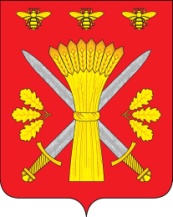 РОССИЙСКАЯ ФЕДЕРАЦИЯОРЛОВСКАЯ ОБЛАСТЬАДМИНИСТРАЦИЯ ТРОСНЯНСКОГО  РАЙОНА                                      ПОСТАНОВЛЕНИЕот   17 июля  2020 г.                                                                                                              №  155             с.ТроснаО внесении изменений в постановление администрацииТроснянского района от 14 января 2013 года №2 «Об образовании избирательных участков, участков референдума  на территории Троснянского района» В соответствии со статьей 19  Федерального закона от 12 июня 2002 года № 67-ФЗ «Об основных гарантиях избирательных прав и права на участие в референдуме граждан Российской Федерации», постановляет: 1. Внести следующие изменения в постановление администрации Троснянского района от 14 января 2013 года № 2  (в редакции постановлений администрации Троснянского района от 21.07.2014 №221, 26.08.2014 №257, 26.02.2016 №22, 01.08.2016 №117, 29.09.2017 №225, 09.07.2018 №199, 29.01.2020 № 24):1) Приложение 2 «Список избирательных участков, участков референдума, образованных на территории Троснянского района для проведения голосования и подсчета голосов избирателей, участников референдума» изложить в редакции согласно приложению.2. Направить настоящее постановление в Территориальную избирательную комиссию Троснянского района.3. Опубликовать настоящее постановление в районной газете «Сельские зори» и разместить на официальном сайте администрации Троснянского района.4. Контроль за исполнением настоящего постановления возложить на заместителя главы администрации  по социальным вопросам А.В. Фроловичева.Приложение  к постановлению администрации Троснянского района от 17 июля  2020 года № 155  СПИСОКизбирательных участков, участков референдума, образованных на территории Троснянского района для проведения голосования и подсчета голосов избирателей, участников референдумаС уважением,          Глава района                                                          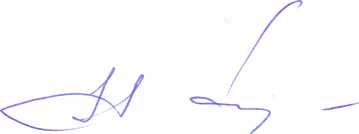 А.И. Насонов№ п/п№ избирательного участкаЦентр избирательного участкаОписание границ избирательного участкаМесто нахождения и номер телефона участковой избирательной комиссии1668с. ТроснаВ границах населенных пунктов: д. Барково, д. Красногорская, д. Малая Тросна, д. Новые Турьи, д. Разновилье, с. Тросна с. Тросна, ул. Ленина, д. 5, здание БОУ ТР ОО «Троснянская средняя общеобразовательная школа», тел. 21-2-722669д. ГранкиноВ границах населенных пунктов: д. Гранкино, д. Ефратово, д. Ильино-Нагорное, д. Лаврово, д. Ладарево, д. Ладаревские Выселки, д. Покровское, д. Хитровка, д. Яковлево д. Гранкино д. 82 а, офис 2, нежилое помещение, тел. 8-909-239-88-353671д. СомовоВ границах населенных пунктов: д. Верхняя Морозиха, д. Верхнее Муханово, д. Игинка, д. Козловка, д. Корсаково, д. Нижняя Морозиха, д. Саковнинка, д. Сомово, д. Средняя Морозихад. Сомово, здание БОУ ТР ОО «Сомовская основная общеобразовательная школа», тел. 26-6-234.673д. Нижнее МухановоВ границах населенных пунктов: д. Нижнее Муханово, д. Чернодьед. Нижнее Муханово, ул. Заводская, д. 5, здание БОУ ТР ОО «Жерновецкая средняя общеобразовательная школа», тел. 27-3-475.674с. ЖерновецВ границах населенных пунктов: д. Антоновка, с. Жерновец, д. Жизло-Павлово, д. Козловка, д. Ладыжино, д. Нижняя Слободка, пос. Свобода, д. Тугаринос. Жерновец, здание Дома культуры с. Жерновец, д. 85, здание МБУК «Социально-культурно объединение» Жерновецкого сельского поселения, тел. 8-920-084-01336.675с. ЛомовецВ границах населенных пунктов: с. Ломовец, д. Похвистнево, с. Черньс. Ломовец, д. 41-а, здание БОУ ТР ОО «Ломовецкая средняя общеобразовательная школа», тел. 26-3-217676пос. РождественскийВ границах населенных пунктов: д. Бырдинка, пос. Вечерняя Заря, д. Змеевка, пос. Илюхинский, д. Красный Клин, с. Пенно-Бырдино, с. Пенно-Удельное, пос. Рождественский, с. Рождественское, пос. Студенецкий, пос. Чистые Бугры, д. Чичирино, д. Фроловкапос. Рождественский, д. 10, здание БОУ ТР ОО «Октябрьская средняя общеобразовательная школа», тел. 26-4-378.677пос. КолычевскийВ границах населенных пунктов: пос. Белый Немед, с. Высокое, пос. Колычевский, пос. Покровский, д. Редогощ, д. Слободка, с. Студенок, пос. Троицкийпос. Колычевский, д. 35, здание Дома культуры пос. Колычевский МБУК «Социально-культурное объединение» Пенновского сельского поселения, тел. 8-920-723-97-519.678пос. КрасноармейскийВ границах населенных пунктов: пос. Красноармейский, д. Лопухинка, с. Малахово-Слобода, д. Павловопос. Красноармейский, д. 9, здание администрации Малахово-Слободского сельского поселения, тел. 28-4-4210.679д. ЧермошноеВ границах населенных пунктов: д. Ветренка, д. Крапивка, д. СвапскиеДворы, с. Турьи, д. Чермошноед. Чермошное, д. 13-а, здание Дома культуры д. Чермошное МБУК «Социально-культурное объединение» Малахово-Слободского сельского поселения, тел. 8-961-625-97-0811.680с. МуравльВ границах населенных пунктов: пос. Александровский, пос. Алмазовский, пос. Дегтярный, д. Измайлово, д. Масловка, пос. Мишкинский, пос. Могилевский, с. Муравль, д. Обыденки, д. Рудово, п. Соложенки, д. Турейкас. Муравль, д. 104, здание БОУ ТР ОО «Муравльская средняя общеобразовательная школа», тел. 28-4-1212.682с. НикольскоеВ границах населенных пунктов: д. Березовка, с. Никольское (за исключением части ул. Сельская (от дома № 109 до дома № 141)с. Никольское, ул. Молодежная, д. 12, здание БОУ ТР ОО «Никольская средняя общеобразовательная школа», тел. 23-3-4213.683д. КрасавкаВ границах населенных пунктов: д. Красавка, пос. Краснопавловский, часть с. Никольское (часть ул. Советская (от дома № 109 до дома № 141)д. Красавка, д. 78, здание Красавского СДК МБУК «Социально-культурное объединение» Никольского сельского поселения, тел. 8-920-084-13-9414.684с. ГнилецВ границах населенных пунктов: пос. Бобрик, с. Гнилец, д. Соборовкас. Гнилец, ул. Молодежная, д. 10, здание Гнилецкого СК МБУК «Социально-культурное объединение» Никольского сельского поселения, тел. 8-920-813-51-4115.685с. ВоронецВ границах населенных пунктов: с. Воронец, д. Лебедиха, пос. Лужок, х. Надежда, пос. Село, пос. Шейкас. Воронец, д. 172, здание БОУ ТР ОО «Воронецкая средняя общеобразовательная школа», тел. 24-3-3616686д. КаменецВ границах населенных пунктов: с. Горчаково, д. Каменец, пос. Кулига, пос. Макеевскийд. Каменец, д. 169, здание Каменецкого СК МБУК «Социально-культурное объединение» Воронецкого сельского поселения, тел. 8-960-653-65-39